Дополнительные материалык анкете для оценки результативности работы научного сотрудникаОсепчук Денис Васильевич, 1981 г.р.Ведущий научный сотрудник отдела технологии животноводстваДоктор с.-х. наукКоличество статей в 2015-2016 гг. в изданиях, индексируемых в базе Web of Science, шт.   -  нет.Количество статей в 2015-2016 гг. в изданиях, индексируемых в Scopus, Agris и других специализированных базах научного цитирования – 2 шт.: - в базе Agris:Osepchuk, D.V. Meat productivity of young geese depending on the features of feeding / D.V. Osepchuk, A.N. Ratoshnyj, A.Yu. Shantyz, L.N. Skvortsova // Works of the Kuban State Agrarian University. 2015. № 53. P. 198-202.Omel'chenko, N.N. Use of domestic probiotic for rabbit growing / N.N. Omel'chenko, A.A. Lysenko, N.A. Omel'chenko, D.V. Osepchuk // Works of the Kuban State Agrarian University. 2015. № 53. С. 194-198.Количество статей в 2015-2016 гг. в изданиях, индексируемых в базе РИНЦ - 22 шт.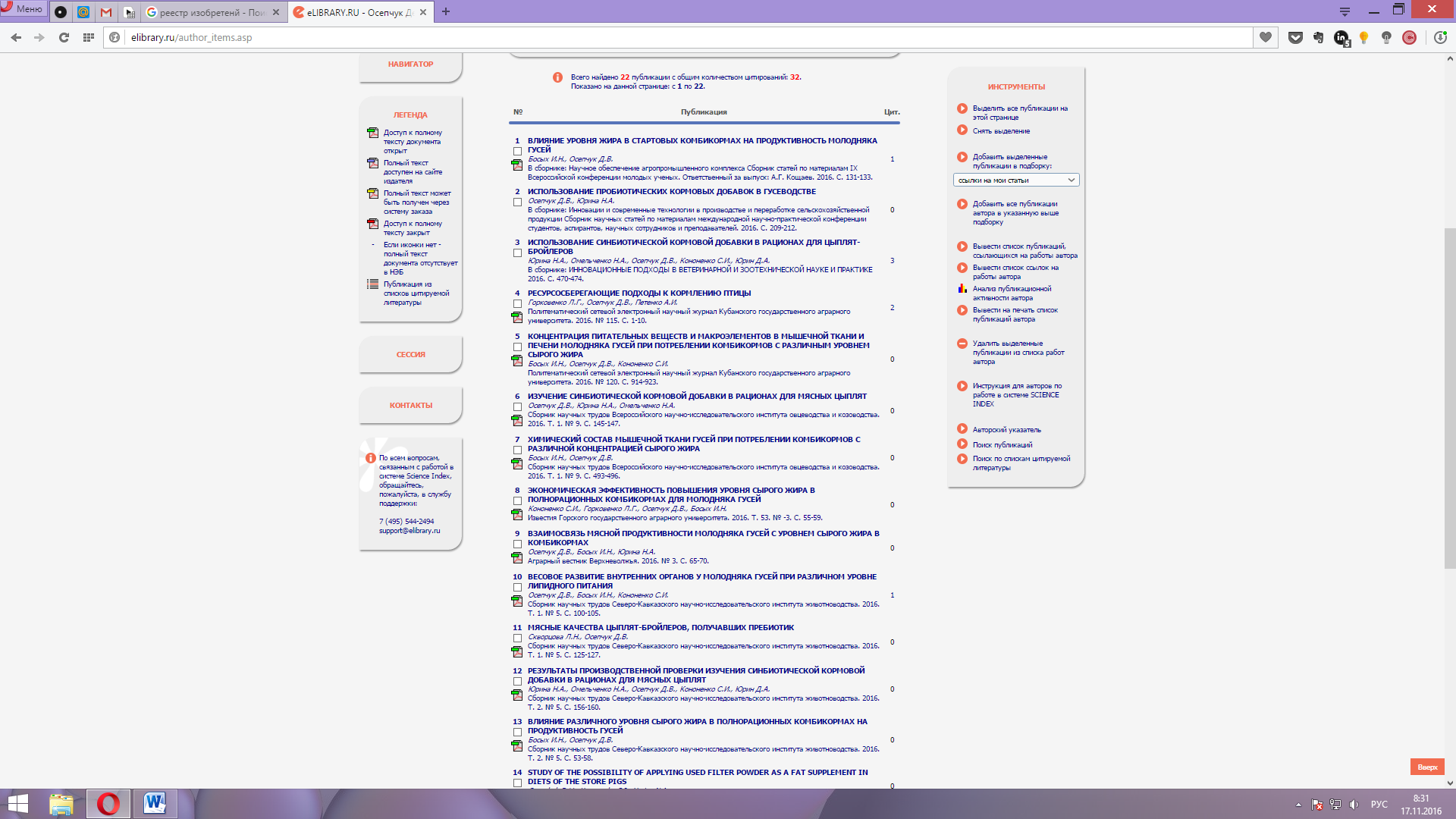 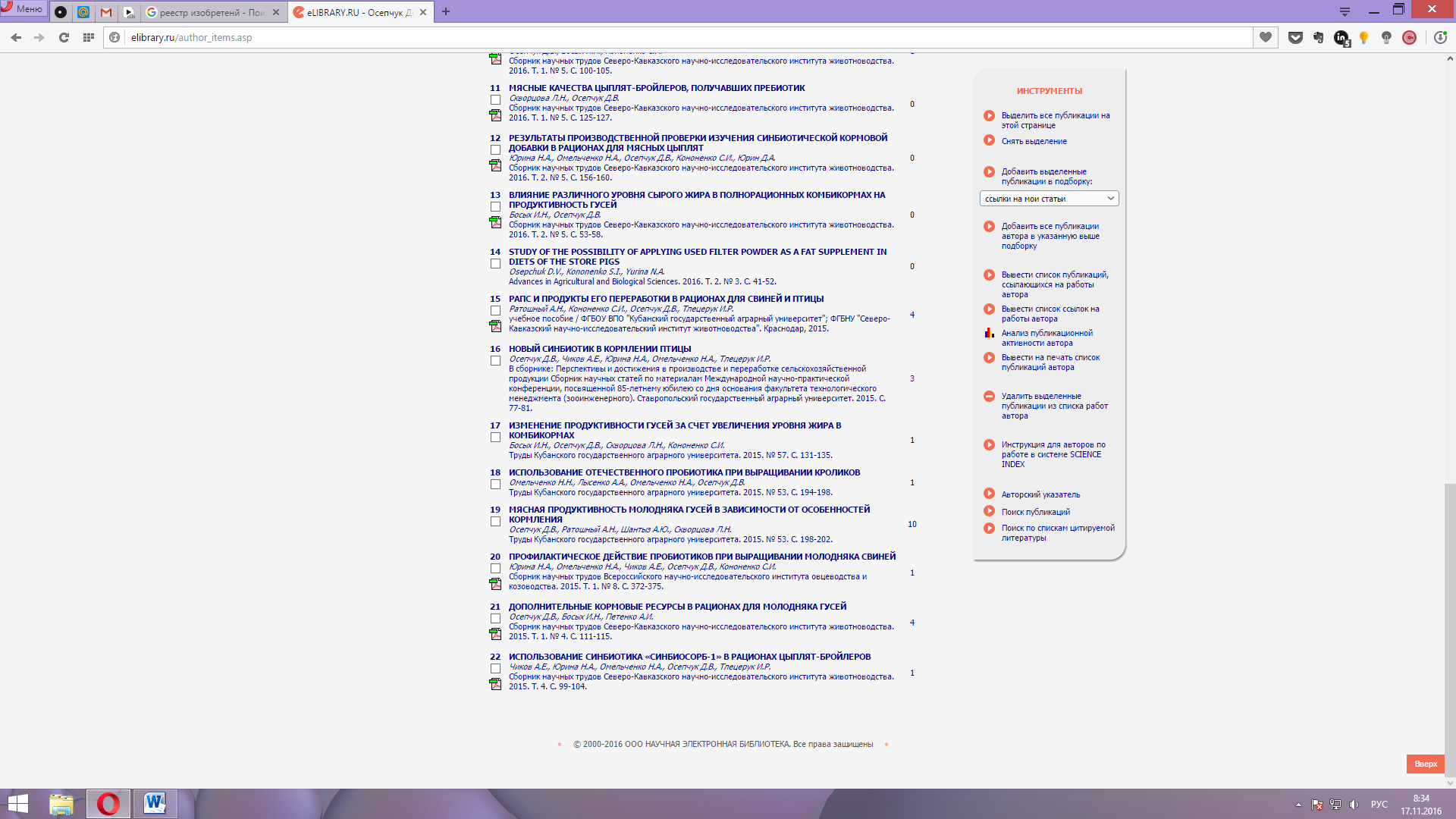 Количество статей в рецензируемых изданиях, определенных перечнем ВАК РФ за последние 5 лет (2012-2016 гг.)  - 23 шт.Босых, И.Н. Концентрация питательных веществ и макроэлементов в мышечной ткани и печени молодняка гусей при потреблении комбикормов с различным уровнем сырого жира / И.Н. Босых, Д.В. Осепчук, С.И. Кононенко  // Политематический сетевой электронный научный журнал Кубанского государственного аграрного университета. 2016. № 120. С. 914-923. Режим доступа: http://ej.kubagro.ru/2016/06/pdf/62.pdf Горковенко, Л.Г. Ресурсосберегающие подходы к кормлению птицы / Л.Г. Горковенко, Д.В. Осепчук, А.И. Петенко // Политематический сетевой электронный научный журнал Кубанского государственного аграрного университета. 2016. № 115. С. 1-10. Режим доступа: http://ej.kubagro.ru/2016/01/pdf/01.pdf Кононенко, С.И. Экономическая эффективность повышения уровня сырого жира в полнорационных комбикормах для молодняка гусей / С.И. Кононенко, Л.Г. Горковенко, Д.В. Осепчук, И.Н. Босых // Известия Горского государственного аграрного университета. 2016. Т. 53. № -3. С. 55-59.Осепчук, Д.В. Взаимосвязь мясной продуктивности молодняка гусей с уровнем сырого жира в комбикормах / Д.В. Осепчук, И.Н. Босых, Н.А. Юрина Н.А. // Аграрный вестник Верхневолжья. 2016. № 3. С. 65-70.Скобликов, Н.Э. Выделение и отбор нетрансдуцирующих бактериофагов E.Coli для противоколибактериозных препаратов / Н.Э. Скобликов, С.И. Кононенко, Д.В. Осепчук, Е.А. Москаленко, В.В. Авдиенко, А.А. Зимин // Политематический сетевой электронный научный журнал Кубанского государственного аграрного университета. 2016. № 122. С. 1-13. Режим доступа: http://ej.kubagro.ru/2016/08/pdf/40.pdf Осепчук, Д.В. Мясная продуктивность молодняка гусей в зависимости от особенностей кормления / Д.В. Осепчук, А.Н. Ратошный, А.Ю. Шантыз, Л.Н. Скворцова // Труды Кубанского Государственного аграрного университета. 2015. № 53.  С. 198-202.Босых, И.Н. Изменение продуктивности гусей за счет увеличения уровня жира в комбикормах / И.Н. Босых, Д.В. Осепчук, Л.Н. Скворцова, С.И. Кононенко // Труды Кубанского государственного аграрного университета. 2015. № 57. С. 131-135.Омельченко, Н.Н. Использование отечественного пробиотика при выращивании кроликов / Н.Н. Омельченко, А.А. Лысенко, Н.А. Омельченко, Д.В. Осепчук // Труды Кубанского государственного аграрного университета. 2015. № 53. С. 194-198.Чиков, А.Е. Использование новой кормовой добавки в рационах птицы / А.Е. Чиков, Н.А. Юрина, Н.А. Омельченко, Д.В. Осепчук, С.В. Булацева // Известия Горского государственного аграрного университета. 2014. Т. 51. № 2. С. 105-108.Максим, Е.А. Повышение полноценности кормления рыбы при помощи биодобавок / Е.А. Максим, Н.А. Юрина, Д.В. Осепчук и др. // Известия Горского государственного аграрного университета. 2014. Т. 51. № -4. С. 157-160.Осепчук, Д.В. Изучение возможности использования сухих (твердых) пальмовых жиров в кормлении моногастричных животных / Д.В. Осепчук // Труды Кубанского государственного аграрного университета. 2013. № 40. С. 128-131.Осепчук, Д.В. Использование отходов очистки растительных масел в кормлении молодняка свиней / Д.В. Осепчук, А.Е. Чиков // Труды Кубанского государственного аграрного университета. 2013. № 40. С. 152-154.Осепчук, Д.В. Мясная продуктивность гусят, откармливаемых на комбикормах с цельными семенами рапса / Д.В. Осепчук, Е.А. Мартынеско // Труды Кубанского государственного аграрного университета. 2013. № 43. С. 253-254.Радюхин, Е.В. Убойные качества свиней при использовании в рационах рапсового жмыха 00-типа / Е.В. Радюхин, Д.В. Осепчук, С.И. Кононенко, И.Р. Тлецерук // Новые технологии. 2012. № 2. С. 106-109.Босых, И.Н. Изменение продуктивности гусей за счет увеличения уровня жира в комбикормах / И.Н. Босых, Д.В. Осепчук, Л.Н. Скворцова, С.И. Кононенко // Труды Кубанского государственного аграрного университета. 2015. № 57. С. 131-135.Кононенко, С.И. Твердый пальмовый жир в кормлении молодняка гусей / С.И. Кононенко, Д.В. Осепчук, А.Б. Власов  // Труды Кубанского государственного аграрного университета. 2013. № 41. С. 123-126.Мартынеско, Е.А. Полножирные семена рапса 00-типа в рационах для гусят / Е.А. Мартынеско, Д.В. Осепчук // Труды Кубанского государственного аграрного университета. 2013. № 41. С. 136-138.Журавлев, А.В. Убойные качества и весовое развитие внутренних органов у цыплят-бройлеров, получавших сухой пальмовый жир / А.В. Журавлев, Д.В. Осепчук  // Труды Кубанского государственного аграрного университета. 2013. № 43. С. 149-152. Кононенко, С.И. Развитие внутренних органов гусят, получавших липидные добавки / С.И. Кононенко, Д.В. Осепчук, А.Б. Власов, А.Е. Чиков, Т.И. Пахомова, В.В. Слепухин // Труды Кубанского государственного аграрного университета. 2013. № 44. С. 185-188.Осепчук, Д.В. Сухие пальмовые жиры взамен подсолнечного масла в комбикормах для цыплят-бройлеров / Д.В. Осепчук, А.В. Журавлев // Труды Кубанского государственного аграрного университета. 2013. № 43. С. 241-243.Чиков, А.Е. Зоотехническая и экономическая эффективность использования твердого пальмового жира в кормлении цыплят-бройлеров / А.Е. Чиков, Д.В. Осепчук, А.В. Журавлев // Труды Кубанского государственного аграрного университета. 2013. № 44. С. 241-244.Кононенко, С.И. Влияние жировых добавок на мясные и убойные качества гусят / С.И. Кононенко, А.Б. Власов, Д.В. Осепчук // Известия Горского государственного аграрного университета. 2013. Т. 50. № -2. С. 134-137.Мартынеско, Е.А. Нетрадиционные корма в рационах для гусей / Е.А. Мартынеско, Д.В. Осепчук, Н.А. Пышманцева, З.В. Псхациева  // Известия Горского государственного аграрного университета. 2013. Т. 50. № 3. С. 88-90.Количество статей в соавторстве с зарубежными исследователями в 2015-2016 гг. -  нет.Количество монографий за 2012-2016 годы - нет.Количество докладов на конференциях, конгрессах, съездах в 2015-2016 гг. шт.:  - всего - 3Изучение синбиотической кормовой добавки в рационах для мясных цыплят / Инновационные разработки молодых ученых – развитию агропромышленного комплекса: V межд. конф. – Ставрополь. 22-23 сентября 2016 г.Взаимосвязь липидного питания с мясной продуктивностью птицы / Инновационные разработки молодых ученых – развитию агропромышленного комплекса: IV межд. конф. – Ставрополь. 18-19 сентября 2015 г.Тритикале в полнорационных комбикормах для молодняка гусей / Перспективы и достижения в производстве и переработке сельскохозяйственной продукции: межд. науч.-пр. конф, посв. 85-летнему юбилею со дня основания факультета технологического менеджмента (зооинженерного). Ставрополь. 2015. в  т.ч., пленарные - нетИздано учебно-методических, научно-методических публикаций и пособий (в т.ч. в соавторстве) -   6 шт. Ратошный А.Н., Кононенко С.И., Осепчук Д.В., Тлецерук И.Р. Рапс и продукты его переработки в рационах для свиней и птицы: учебное пособие. Краснодар. 2015. – 222 с. (тираж 300 экз.) ISBN 987-5-906643-06-3;Кононенко С.И., Чиков А.Е., Осепчук Д.В., Скворцова Л.Н., Юрина Н.А., Омельченко Н.А. Липидные добавки в рационах для свиней и птицы: учебное пособие. Краснодар: СКНИИЖ. 2014. 124 с. (тираж 1000 экз.) ISBN 987-5-906643-05-6;Чиков А.Е., Тлецерук И.Р., Пышманцева Н.А., Кононенко С.И., Осепчук Д.В., Псхациева З.В. Использование зерна тритикале в рационах цыплят-бройлеров: учебное пособие. Майкоп: Изд-во «Кучеренко В.О.». 2014. 54 с. (тираж 500 экз.) ISBN 978-5-906696-05-2;Чиков А.Е., Юрина Н.А., Кононенко С.И., Осепчук Д.В. Способ выращивания прудовой рыбы. Краснодар: СКНИИЖ. 2014. 40 с. (тираж 500 экз.) ISBN 978-5-9903565-7-3;Чиков А.Е., Кононенко С.И., Скворцова Л.Н., Осепчук Д.В., Юрина Н.А. Способ применения пребиотических препаратов при выращивании цыплят-бройлеров. Краснодар: СКНИИЖ. 2013. 28 с. (тираж 500 экз.) ISBN 978-5-9903565-6-6;Гаркуша С.В., Джаилиди Г.А., Забашта С.Н., Петрушенко Ю.Н., Осепчук Д.В., Тулов А.В., Кононенко С.И. Выращивание кроликов: методические рекомендации. Краснодар: КнигоГрад. 2013. 124 с. (тираж 300 экз.) ISBN 978-5-9631-0220-6Получено патентов на изобретение, авторские свидетельства, полезные модели и др. - 6 шт.Способ выращивания молоди рыб: патент на изобретение № 2574131 РФ / Н.А. Юрина, Е.А. Максим, А.А. Пышманцева, Д.В. Осепчук, А.А. Келейников // Заявл.: 02.12.2014 г.; Опубл.: 10.02.2016 г., Бюл. № 4;Способ выращивания молодняка свиней и мясной птицы: патент на изобретение № 2580154 РФ / С.И. Кононенко, А.Е. Чиков, Н.А. Юрина, Д.В. Осепчук, А.Б. Власов, Е.А. Мартынеско, А.Ф. Гулиц // Заявл.: 30.12.2014 г.; Опубл.: 10.04.2016 г., Бюл. № 10;Способ выращивания прудовой рыбы: патент на изобретение № 2539149 РФ / Н.А. Пышманцева, Е.А. Максим, А.А. Пышманцева, Д.В. Осепчук // Заявл.: 06.08.2013 г.; Опубл.: 10.01.2015 г., Бюл. № 1;Способ кормления откармливаемых на мясо гусят: патент на изобретение № 2534276 РФ / Д.В. Осепчук, Е.А. Мартынеско, С.И. Кононенко, А.Е. Чиков, Н.А. Пышманцева, А.Б. Власов // Заявл.: 05.04.2013 г.; Опубл.: 27.11.2014 г., Бюл. № 33;Способ кормления мясных гусят: патент на изобретение № 253427 РФ / С.И. Кононенко, Д.В. Осепчук, А.Е. Чиков, А.Б. Власов, Е.А. Мартынеско, Н.А. Пышманцева // Заявл.: 05.04.2013 г.; Опубл.: 27.11.2014 г., Бюл. № 33;Способ кормления цыплят-бройлеров: патент на изобретение № 2499408 РФ / А.А. Солдатов, А.Е. Чиков, Л.Г. Горковенко, С.И. Кононенко, И.С. Кононенко, Н.А. Пышманцева, Д.В. Осепчук // Заявл.: 24.09.2010 г.; Опубл.: 27.11.2013 г., Бюл. № 33;Индекс Хирша – 12Преподавание в вузах (учреждение, кафедра, должность)Доцент кафедры разведения сельскохозяйственных животных и зоотехнологий Кубанского госагроуниверситета.Защищено под руководством/консультированием научного сотрудника в 2012-2016 гг.:  - кандидатов наук - 1 чел. (Мартынеско Е.А. – 2013 г.)- докторов наук – нет.Участие в методической работе в 2012-2016 гг., в т.ч.:- научное консультирование докторанта, соискателя ученой степени доктора наук - нет- руководство аспирантом, соискателем ученой степени кандидата наук – 1 чел. (Мартынеско Е.А.)Количество хоздоговоров в 2015-2016 гг., в которых сотрудник принимает участие, заказчик и объем финансирования:Хоздоговор с ООО «Вита-Лайн» (ст. Динская), объем – 60 тыс. рублей.Освоение программ повышения квалификации или профессиональной подготовки (за последние три года) – нет. Количество выполненных/выполняемых грантов в 2012-2016 гг. – 2.- РНФ – нет.- РФФИ – 2 (№ 11-04-96575-р_юг_ц – 2011-2012 гг.; № 16-44-230855 р_а – 2016-2018 гг.).- другие фонды – нет.Участие в разработке стандартов, отраслевой нормативно-технической документации для применения в России и странах СНГ – нет.Участие в работе научно-технических, экспертных советов, государственных аттестационных комиссияхЧлен государственной экзаменационной комиссии факультета зоотехнологии и менеджмента Кубанского государственного агарного университета в 2016 г.Участие в работе диссертационных советов (учреждение, шифр диссовета) – нетЧленство в редакционных коллегиях научных журналов - нетЧленство в экспертных комиссиях федерального и регионального уровней - нетКоличество отзывов, рецензий и рекомендательных писем на научные работы, участие в качестве официального оппонента по диссертации, подготовка отзыва ведущей организации в 2012-2016 гг. – 20 шт.Статус исполнителя гостематики НИР в 2015-2016 гг. (руководитель – Р; ответственный исполнитель – ОИ; исполнитель - И) – РНаучные награды и почетные грамоты федерального и регионального уровней, полученные в 2012-2016 гг.  - 2 шт.Почетные грамоты Министерства образования и науки Краснодарского края – 2012 г., 2015 г.Дипломы международных и всероссийских выставок, конкурсов, полученные в 2012-2016 гг. – 1 шт.Диплом международной выставки «Золотая Осень» - 2013 г.